О  внесении  изменений  в решение Собрания     депутатов Мариинско-Посадского городского поселения Мариинско-Посадского района Чувашской Республики № С-38/5 от 29.09.2012  года «Об утверждении Положения о налоговом регулировании в Мариинско-Посадском городском поселении Мариинско-Посадского района Чувашской Республики»Руководствуясь Федеральным законом от 30 сентября . № 286-ФЗ «О внесении изменений в часть вторую Налогового кодекса Российской Федерации и отдельные законодательные акты Российской Федерации» Собрание депутатов Мариинско-Посадского городского поселенияр е ш и л о:Внести в решение Собрания депутатов Мариинско-Посадского городского поселения Мариинско-Посадского района Чувашской Республики от 29.09.2012 г. № С-38/5 «Об утверждении Положения о налоговом регулировании в Мариинско-Посадском городском поселении Мариинско-Посадского района Чувашской Республики» (с изменениями, внесёнными решениями Собрания депутатов Мариинско-Посадского городского поселения от 01.03.2013 г. № С-46/03; от 16.04.2013 г. № С-47/10; от 06.08.2013 г. № С52/01; от 26.11.2013 г. № С-56/08; от 16.04.2014 г. № С-61/02; от 25.09.2014 г. № С-66/02; от 25.11.2014 г. № С-67/01; от 26.11.2015 г. № С-05/01; от 10.12.2015 г. № С-06/02; от 09.08.2016 г. № С-19/03) следующие изменения:1) абзац седьмой статьи 21 дополнить словами «, в том числе расположенных в объектах налогообложения, указанных в абзаце девятом настоящей статьи».2. Настоящее решение вступает в силу с 1 января 2019 года, но не ранее чем по истечении одного месяца со дня его официального опубликования и не ранее 1-го числа очередного налогового периода по соответствующему налогу и распространяется на правоотношения, связанные с исчислением налога на имущество физических лиц с 1 января 2017 года.Председатель Собрания депутатов – главаМариинско-Посадского городского поселения                                                 А.В. БудниковЧаваш РеспубликинчиСĕнтĕрвăрри хулинхутлĕхĕн депутачĕсен   пухĕвĕ     Й Ы Ш Ă Н У 14.12.2018г. № 56/05  Сĕнтĕрвăрри  хули                                                                                                                                                                                                                                                                                                                                                                                                                                                               Чувашская  РеспубликаСобрание депутатовМариинско-Посадскогогородского поселенияР Е Ш Е Н И Е14.12.2018г. № 56/05 г. Мариинский Посад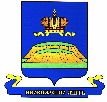 